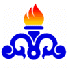 شركت مجتمع گاز پارس جنوبيگزارش شناخت : نصب قرقر ه جمع شونده و همبندي مخازن 1431) مشخصات پروژه:برخورد صاعقه به سازه هاي فلزي همواره باعث ايجاد مشكلاتي شده است. بحث برخورد صاعقه به مخازن نفتي و حريق اين مخازن در اثر برخورد صاعقه اهميت زيادي دارد. آتش سوزي مخازن ذخيره نفت بر اثر صاعقه در دنيا بسيار متداول بوده و در اثر عدم رعايتِ اصول ايمني در طراحي، ساخت و بهره برداري از اين مخازن، روز به روز بر شدت و تعداد اين حوادث افزوده خواهد شد .لذا با ارزیابی ریسک برخورد صاعقه و سناریوهای احتمالی آن از قبيل حفاظت مخازن و ﺗﺠﻬﯿﺰات اﻟﮑﺘﺮﯾﮑﯽ و اﻟﮑﺘﺮوﻧﯿﮑﯽ در برابر برخورد مستقیم صاعقه ،ﺣﻔﺎﻇﺖ از مخازن و ﺗﺠﻬﯿﺰات اﻟﮑﺘﺮﯾﮑﯽ و اﻟﮑﺘﺮوﻧﯿﮑﯽ ﺑﺎ آن در ﺑﺮاﺑﺮ اﺛﺮات ﺛﺎﻧﻮﯾﻪ ﺻﺎﻋﻘﻪ، ﻧﺤﻮه اﺗﺼﺎل مخازن  ﺑﻪ ﺳﯿﺴﺘﻢ زﻣﯿﻦ و ﻫﻤﺒﻨﺪي ﻣﺨﺎزن به ﯾﮑﺪﯾﮕﺮ و ﺣﻔﺎﻇﺖ از ﻣﺨﺰن و ﺗﺠﻬﯿﺰات اﻟﮑﺘﺮﯾﮑﯽ ﻣﺮﺗﺒﻂ در ﺑﺮاﺑﺮ ﺧﻄﺮات ﻧﺎﺷﯽ از اﻟﮑﺘﺮﯾﺴﯿﺘﻪ ﺳﺎﮐﻦ منجر به طراحي و اصلاح سيستم ارتينگ مخازن گرديد 2) عنوان مشخصات كلي‌،اهداف كلي و كمي پروژه:این طرح در جهت بهبودحفاظت مخازن میعانات گازی سقف شناور در برابرصاعقه، فرایندبرخورد صاعقه صورت گرفته است.3) سازمان كارفرمائي:شركت مجتمع گاز پارس جنوبي به عنوان كارفرما مي‌باشد 4) چارت سازماني مورد نيازاجراي خدمات:بر اساس شرح جدول دفترچه پيمان5)برنامه زماني كلي اوليه(متناسب با تعهدات موضوع مناقصه):مدت اوليه پيمان از تاريخ ابلاغ شروع به كار به مدت 8 ماه شمسي است. 6)اطلاعات تامين مالي پروژه:از بودجه هاي سرمایه ای رديف پروژه طرحهاي اصلاحي كوچك T.S.R به شماره 31578207تامين مي گردد كه بر اساس كار انجام شده و مورد تأييد دستگاه نظارت مبلغ قرارداد آتي به پيمانكار پرداخت خواهد شد. 7) اسناد فني و اطلاعاتي كه وضعيت پروژه را براي مناقصه‌گر از نظر شرائط كار تبيين نمايد:نقشه های اجراییاستاندارد های پالایشگاه  و بين الملليشرح کار شرایط عمومی پیمان8)برنامه تداركاتي پروژه(تداركات داخلي و خارجي)،حسب مورد:8 ) قوانين خاص و مقررات اختصاصي پروژه (نظيربيمه يا الزامات ايمني و زيست محيطي خاص‌)قوانين بيمه و تأمين اجتماعيقوانين مربوط به وزارت دارائي و اقتصادي و قوانين مربوط به ماليات‌هاقوانين مربوط به مناطق ويژه اقتصاديبيمه‌هاي مسئوليت مدني پرسنل مندرج در شرح كارالزامات ايمني مطابق با مقررات و دستورالعمل‌هاي جاريHSE  در مجتمعدستورالعمل ايمني‌،بهداشت و محيط زيست پيمانكاران مجتمع گاز پارس جنوبيرعايت مسايل ايمني و استفاده از وسايل حفاظت فردی قيد شده در جدول مربوطهرعايت ملاحظات زيست محيطي براساس اصل پنجاهم قانون اساسي جمهوري اسلامي ايران و بند ج ماده 104 قانون برنامه سوم توسعه اقتصادي، اجتماعي و فرهنگي جمهوري اسلامي ايراناستاندارد های فنی پالایشگاهاستاندارد هاي بين الملليجدول حداقل تجهيزات مورد نيازجدول حداقل تجهيزات مورد نيازجدول حداقل تجهيزات مورد نيازجدول حداقل تجهيزات مورد نيازرديفعنوانتعدادتوضيحات1ماشین آلات2 جرثقيل  و تراك2ابزارآلات  تخصصي1دستگاه پانچ هيدروليكي سرد– ارت سنج 3كانكس اداری16 متري (طول 6 متر و عرض 40/2 متر)4کانکس نیروی اجرایی112 متري (طول 12 متر و عرض 40/2 متر)6